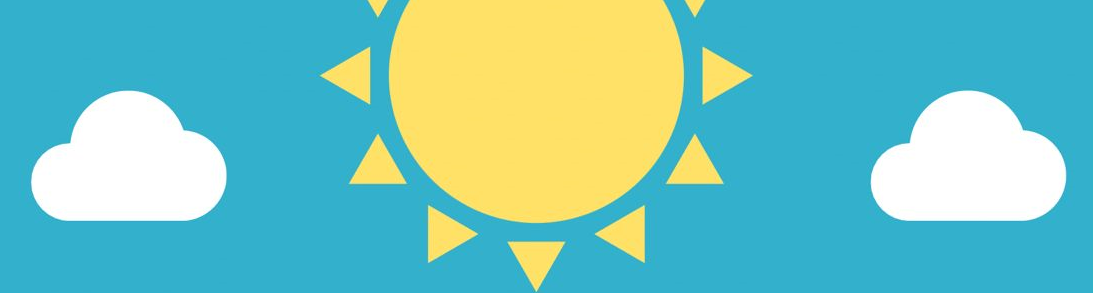 План проведения мероприятий на летней детской досуговой площадке «Дворик детства» на базе муниципального бюджетного учреждения культуры «Культурно-досуговый центр «Лукоморье» Гулькевичского городского поселения Гулькевичского районаРабота площадки осуществляется в Диско зале МБУК «КДЦ №Лукоморье», а так же в Каштановом сквере, расположенном на близлежащей территории.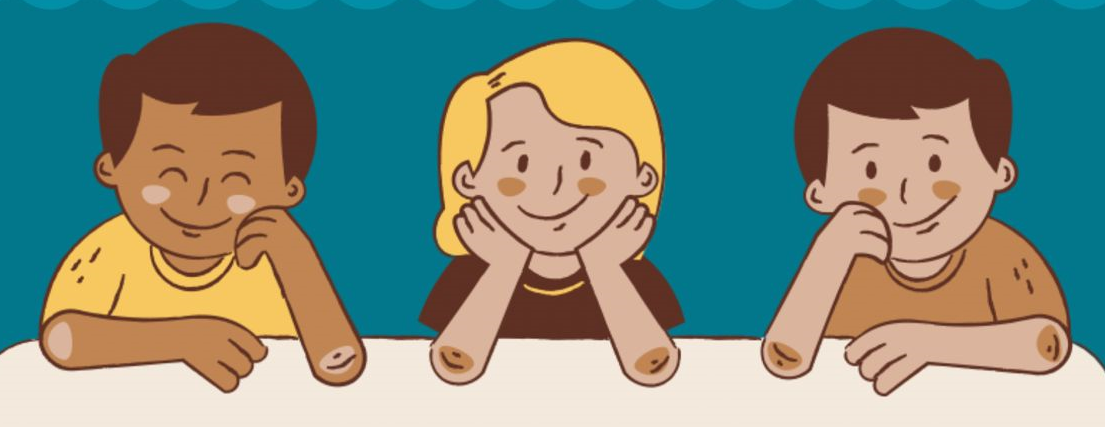 ВРЕМЯМЕРОПРИЯТИЯОТВЕТСТВЕННЫЕ10:00-10:30Прием детей, ознакомление с правилами по технике безопасности, игры в помещении (Диско зал)Навоец В.А. заведующая сектором10:30-11:10Игровые, спортивные программы, соревнованияНавоец В.А. заведующая секторомВ соответствии с графиком работы кружков и с планом мероприятийРабота кружков, мероприятия по плануГолов А. О. заведующим отделом народного творчества;Навоец В.А. заведующая сектором11:10 – 12:00Настольные игры, интеллектуальные викторины, творческие мастер-классы, уход детей домойНавоец В.А. заведующая сектором